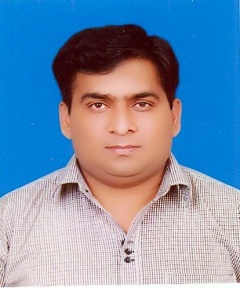 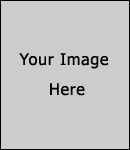 CAREER OBJECTIVE:Highly proficient, goal oriented and dedicated towards jobs and commitmentsSeeking To Get A Career Oriented Job In Professional Environment Where I Can Fully Utilize My Skills And Make A Significant Contribution To The Success Of the Employer And At The Same Time My Individual Growth.	PROFESSIONAL WORK EXPERIENCE: More Than 6 Years of Experience in sales in which 3 Years Of Experience in sale  manager Organization:			UNITED BANK PRIVATE LIMITED OF PAKISTAN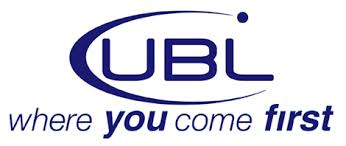 Tenure:				25 Sep 2013 – 27 July 2016Designations:			     Auto Sales ManagerResponsibilities:Managerial position in Sales and Marketing wherein education, experience and skills can be efficiently utilized to increase the sales volume and profitability of the firm.Build a strong distribution network for achieving greater market development by fulfilling the following underlying functions:Leading sales teams to achieve sales objectivesEstablishes sales objectives by forecasting and developing annual sales quotas for regions and territories; projecting expected sales volume and profit for existing and new products. Maintains national sales staff by recruiting, selecting, orienting, and training employees.Maintains professional and technical knowledge by attending educational workshops; reviewing professional publications; establishing personal networks; participating in professional societies.Contributes to team effort by accomplishing related results as needed. Researched and developed the material for a series of four half-hour long video training series now used by company to train sales staff nationwideIdentified and analyzed client goals and developed digital marketing strategies and solutions to achieve clients’ objectivesSupervised the delivery and installation of bike parts to new clients; coordinated replacements with existing customersDeveloped quarterly mail campaigns in accordance with advertising schedules and sales budgets.	 Organization:			UNITED BANK PRIVATE LIMITED OF PAKISTAN                                                                                        25 Sep 2010 – 15 Sep 2013     Designations:			                    Product Sales OfficerResponsibilities:A customer-focused sales professional with a proven aptitude for learning and demonstrating new products.A highly engaged and positive team player with a strong customer focus and the motivation to deliver exceptional sales results.Well-developed written and verbal communication skills and a professional demeanor.Energetic self-starter inspired by a passion for sales who is able to quickly and consistently bring in new customer accounts.Outstanding track record of effectively assessing customer needs, presenting solutions and closing sales. Build a full-scale sales operation from the ground up; duties include establishing database systems, recruitment of senior regional sales managers and developing sales and marketing strategiesStrategize with senior management to market new products of consumer goods into traditional retail channels of distribution in the Fast Moving Consumer Goods (FCMG) marketSuccessfully expand the marketing reach of older products into emerging digital and online platformsManage efforts to grow new business, increase existing revenue and provide top level customer service to current accounts.Oversee eastern territory sales, inside sales team and product channel sales.Travel to client locations to participate in sales presentations and product demos.Analyze sales routes, territories and responsibilities to ensure efficient use of time and resources.Hold status meetings with sales staff to create strategies and define prioritized tasks.Analyze groups to determine sales quotas and lead initiatives to ensure sales staff meets or exceeds goals.Work with sales teams to build and cultivate relationships with managers and executives of corporate accounts.Recruit, train, coach and mentor new sales associates and mid level sales managers.Plan and manage territory budgets and field expenditures.Identify sales best practices and implement process improvements to increase productivity and efficiency.ACHIEVEMENTS:I have achieved a number of milestones in my Professional Career   Trained and developed a team of 52 sales representatives to be deployed in company .Improved product movement between warehouse and retail outlet, thereby decreasing the weekly movement time from 10 hours to 6 hours.Introduced online selling and trained three teams of sales personnel to handle online orders and transactions, thereby increasing the company’s profits by 42%.Decreased the shelf audit time by 30% by suggesting day-to-day mini audits to ensure product         availability .In-depth understanding of the sales process, the ability to build strong customer relationships and close sales.ACADEMIC EDUCATION:							One Year Diploma in computer                    (Software & Hardware)Bachelor of Textile 		                       Hamdard University             COMMUNICATION AND INTERPERSONAL SKILLS:Persuasive Strong verbal communication and interpersonal skills.Territory planning and layoutOrganizational skills, multitasking and time-management.Problem solver, decision maker, honest, creative, assertive and accountable.Entrepreneurial worker – Driven to succeed, able to motivate others and work in teams.MS Office: Word, PowerPoint, Excel and Outlook Worked together regularly with accounts/sales manager and field sales staff.Participated Worked together regularly with accounts/sales manager and field sales staff.Participated in sales group meetings which dealt with targets and forecasts, and reported on current market situation.Maintained prospects database – Managed spreadsheets and outbound/inbound accounts.Took care of cancellations and changes in orders and updated company records.Ensured deliveries were carried out as agreed with customer.Prepared sales order reports – Collated regular reports on sales performance per industry, product, personnel, region and office.INTERESTSANDHOBBIES:	Project Management and Team Mentoring in Professional and Non Professional EnvironmentTeam Management, Playing and Watching Football, Playing and Watching CricketReading books of Telecom, magazines & Articles Regarding My Professional CareerPERSONAL INFORMATION:Date of Birth	:	January 01, 1982Religion		: 	IslamMarital Status	:	Married